   Gręboszów, dnia  17 października 2022 r.Zamawiający: Gmina GręboszówGręboszów 14433-260 GręboszówZnak postępowania: RŚ.271.1.2022INFORMACJA O KWOCIE JAKĄ ZAMAWIAJĄCY ZAMIERZA PRZEZNACZYĆ NA SFINANSOWANIE ZAMÓWIENIA
Dotyczy  postępowania  o udzielenie zamówienia prowadzonego w trybie podstawowym na wykonanie usługi, pn: „Odbiór i zagospodarowanie odpadów komunalnych od właścicieli nieruchomości zamieszkałych na terenie gminy Gręboszów w 2023 roku”.               Działając na podstawie art. 222 ust. 4 ustawy z dnia  11 września  2019 r. – Prawo zamówień publicznych (t.j. Dz. U. z 2022 r., poz. 1710) Zamawiający – Gmina Gręboszów, Gręboszów 144,
33-260 Gręboszów,   informuje, że na sfinansowanie zamówienia  zamierza przeznaczyć środki finansowe  
w kwocie netto 506 191,66  zł. Wójt (-) Krzysztof Gil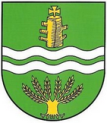 Gmina GręboszówWójt Gminy GręboszówGręboszów 14433-260 GręboszówTel. 14 641 60 02Tel/fax 14 641 60 53e-mail: gmina@greboszow.plprzetargi.ug@greboszow.pl  www.greboszow.pl 